АДМИНИСТРАЦИЯ КРАСНОСЕЛЬКУПСКОГО РАЙОНАПОСТАНОВЛЕНИЕ«19» сентября 2023 г.                                                        	                     № 319-Пс. КрасноселькупО внесении изменений в постановление Администрации Красноселькупского района от 05 июня 2023 года № 181-ПВ соответствии с пунктом 3 постановления Правительства Ямало-Ненецкого автономного округа от 09 ноября 2022 года № 1065-П «Об утверждении Порядка предоставления дополнительной меры социальной поддержки по освобождению от уплаты арендных платежей по договорам аренды недвижимого (движимого) государственного имущества Ямало-Ненецкого автономного округа и земельных участков, находящихся в собственности Ямало-Ненецкого автономного округа, гражданам, участвующим в специальной военной операции», решением Думы Красноселькупского района от 25 апреля 2023 года № 186 «О дополнительных мерах социальной поддержки военнослужащим и членам их семей в муниципальном округе Красноселькупский район Ямало-Ненецкого автономного округа», руководствуясь Уставом муниципального округа Красноселькупский район Ямало-Ненецкого автономного округа, Администрация Красноселькупского района  постановляет:1. Утвердить прилагаемые изменения, которые вносятся в постановление Администрации Красноселькупского района от 05 июня 2023 года № 181-П «Об утверждении Порядка предоставления дополнительной меры социальной поддержки по освобождению от уплаты арендных платежей по договорам аренды недвижимого (движимого) муниципального имущества муниципального округа Красноселькупский район Ямало-Ненецкого автономного округа и земельных участков, находящихся в собственности муниципального округа Красноселькупский район Ямало-Ненецкого автономного округа, и земельных участков, государственная собственность на которые не разграничена, гражданам, участвующим в специальной военной операции». 2. Настоящее постановление вступает в силу со дня его официального опубликования и распространяет своё действие  на правоотношения, возникшие с 11 октября 2022 года.Глава Красноселькупского района				                        Ю.В. ФишерПриложениеУТВЕРЖДЕНЫпостановлением Администрации Красноселькупского района от «19» сентября 2023 года № 319-ПИЗМЕНЕНИЯ,которые вносятся в в постановление Администрации Красноселькупского района от 05 июня 2023 года № 181-П 1. В наименовании слова «по освобождению от уплаты арендных платежей по договорам аренды недвижимого (движимого) муниципального имущества муниципального округа Красноселькупский район Ямало-Ненецкого автономного округа и земельных участков, находящихся в собственности муниципального округа Красноселькупский район Ямало-Ненецкого автономного округа, и земельных участков, государственная собственность на которые не разграничена» заменить словами «в сфере земельно-имущественных отношений».2. В пункте 1 слова «по освобождению от уплаты арендных платежей по договорам аренды недвижимого (движимого) муниципального имущества муниципального округа Красноселькупский район Ямало-Ненецкого автономного округа и земельных участков, находящихся в собственности муниципального округа Красноселькупский район Ямало-Ненецкого автономного округа, и земельных участков, государственная собственность на которые не разграничена» заменить словами «в сфере земельно-имущественных отношений».3. В пункте 2 слова «по освобождению от уплаты арендных платежей по договорам аренды недвижимого (движимого) муниципального имущества муниципального округа Красноселькупский район Ямало-Ненецкого автономного округа и земельных участков, находящихся в собственности муниципального округа Красноселькупский район Ямало-Ненецкого автономного округа, и земельных участков, государственная собственность на которые не разграничена» заменить словами «в сфере земельно-имущественных отношений».4. В Порядке предоставления дополнительной меры социальной поддержки по освобождению от уплаты арендных платежей по договорам аренды недвижимого (движимого) муниципального имущества муниципального округа Красноселькупский район Ямало-Ненецкого автономного округа и земельных участков, находящихся в собственности муниципального округа Красноселькупский район Ямало-Ненецкого автономного округа, и земельных участков, государственная собственность на которые не разграничена, гражданам, участвующим в специальной военной операции:4.1. в наименовании  слова «по освобождению от уплаты арендных платежей по договорам аренды недвижимого (движимого) муниципального имущества муниципального округа Красноселькупский район Ямало-Ненецкого автономного округа и земельных участков, находящихся в собственности муниципального округа Красноселькупский район Ямало-Ненецкого автономного округа, и земельных участков, государственная собственность на которые не разграничена» заменить словами «в сфере земельно-имущественных отношений»;4.2. абзац первый пункта 1 изложить в следующей редакции:«1. Настоящий Порядок определяет условия предоставления дополнительной меры социальной поддержки по освобождению от уплаты арендных платежей по договорам аренды недвижимого (движимого) муниципального имущества муниципального округа Красноселькупский район Ямало-Ненецкого автономного округа (за исключением объектов муниципального жилищного фонда муниципального округа Красноселькупский район Ямало-Ненецкого автономного округа) и земельных участков, находящихся в собственности муниципального округа Красноселькупский район Ямало-Ненецкого автономного округа, и земельных участков, государственная собственность на которые не разграничена, платы за использование земель или земельных участков, находящихся в муниципальной собственности, и государственная собственность на которые не разграничена, по договору об использовании таких земель или земельных участков для возведения гражданами гаражей, являющихся некапитальными сооружениями, установленной в соответствии с пунктом 3 постановления Правительства Ямало-Ненецкого автономного округа от 09.11.2022 № 1065-П «Об утверждении Порядка предоставления дополнительной меры социальной поддержки в сфере земельно-имущественных отношений, гражданам, участвующим в специальной военной операции» (далее – мера социальной поддержки), гражданам, участвующим в специальной военной операции, из числа категорий граждан установленных пунктом 2 решения Думы Красноселькупского района от 25 апреля 2023 года № 186 «О дополнительных мерах социальной поддержки военнослужащим и членам из семей в муниципальном округе Красноселькупский район Ямало-Ненецкого автономного округа»  (далее – решение Думы Красноселькупского района), а именно:»;4.3. пункт 2 изложить в следующей редакции:«2. Гражданам на период участия в специальной военной операции и на 90 календарных дней со дня окончания участия в специальной военной операции предоставляется дополнительная мера социальной поддержки, установленная подпунктом 3.5 пункта 3 решения Думы Красноселькупского района, а именно освобождение от уплаты арендных платежей по договорам аренды недвижимого (движимого) муниципального имущества муниципального округа Красноселькупский район Ямало-Ненецкого автономного округа (далее муниципальный округ) (за исключением объектов муниципального жилищного фонда муниципального округа Красноселькупский район Ямало-Ненецкого автономного округа) и земельных участков, находящихся в собственности муниципального округа, и земельных участков, государственная собственность на которые не разграничена, платы за использование земель или земельных участков, находящихся в муниципальной собственности, и государственная собственность на которые не разграничена, по договору об использовании таких земель или земельных участков для возведения гражданами гаражей, являющихся некапитальными сооружениями.»;4.4. пункт 5 дополнить абзацем третьим следующего содержания: «В случае гибели (смерти) гражданина с заявлением не позднее шести месяцев с даты гибели (смерти) такого гражданина вправе обратиться один из членов семьи гражданина.»;4.5. в пункте 10: 4.5.1. подпункт 10.1 после слов «в специальной военной операции» дополнить словами «и на 90 календарных дней со дня окончания участия в специальной военной операции»;4.5.2. дополнить подпунктом 10.1-1 следующего содержания:«10.1-1. подготовка нового расчета платы за использование земель или земельных участков, находящихся в муниципальной собственности, и государственная собственность на которые не разграничена, по договору об использовании таких земель или земельных участков для возведения гражданами гаражей, являющихся некапитальными сооружениями, с учетом периода участия гражданина в специальной военной операции и на 90 календарных дней со дня окончания участия в специальной военной операции (в соответствии с Порядком определения платы за использование земельных участков, находящихся в собственности автономного округа, земель или земельных участков, государственная собственность на которые не разграничена, для возведения гражданами гаражей, являющихся некапитальными сооружениями, утвержденным постановлением Правительства автономного округа от 16 июня 2021 года N 509-П и Порядком определения платы за использование земельных участков, находящихся в собственности муниципального округа Красноселькупский район Ямало-Ненецкого автономного округа, для возведения гражданами гаражей, являющихся не капитальными сооружениями);»;4.5.3.  в подпункте 10.2 слова «с учетом периода участия гражданина в специальной военной операции» заменить словами «(за исключением объектов муниципального жилищного фонда муниципального округа) с учетом периода участия гражданина в специальной военной операции и на 90 календарных дней со дня окончания участия в специальной военной операции»;4.6. в пункте 11 слова «со дня окончания участия в специальной военной операции» заменить словами «платы за использование земель или земельных участков, находящихся в муниципальной собственности, и государственная собственность на которые не разграничена, по договору об использовании таких земель или земельных участков для возведения гражданами гаражей, являющихся некапитальными сооружениями, по истечении 90 календарных дней со дня досрочного прекращения участия в специальной военной операции»;4.7. пункт 13 дополнить абзацем вторым следующего содержания: «В случае гибели (смерти) гражданина с заявлением не позднее шести месяцев с даты гибели (смерти) такого гражданина вправе обратиться один из членов семьи гражданина.»;4.8. в подпункте 18.1 пункта 18  после слов «в специальной военной операции» дополнить словами «и на 90 календарных дней со дня окончания участия в специальной военной операции»;4.9. абзац первый пункта 19 изложить в следующей редакции:«19. Информация о досрочном прекращении участия в специальной военной операции граждан по личному волеизъявлению является основанием для начала начисления арендной платы по договору аренды недвижимого (движимого) муниципального имущества муниципального округа по истечении 90 календарных дней со дня окончания досрочного прекращения участия в специальной военной операции.»;4.10. пункт 20 признать утратившим силу.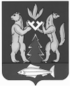 